	              Rilevazioni mensili comportamenti alunni – a. s. 2021/22PLESSO ……………………………CLASSE ……………………………SEZIONE …………………………MESE …………………………….. 202…I docenti ………………………………………………………………………………………………………………………………………………………………………………………………………………………………………………………………………………………………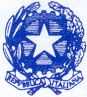 MINISTERO DELL’ISTRUZIONE UFFICIO SCOLASTICO REGIONALE PER IL LAZIOISTITUTO COMPRENSIVO “VITRUVIO POLLIONE”Via E.Filiberto,73 – 04023 Formia (LT) – tel 0771/21193-fax 0771/322739Distretto Scolastico n° 49 - C.F. 90027840595 -   www.icpollione.ite mail: ltic81300v@istruzione.it  - ltic81300v@pec.istruzione.it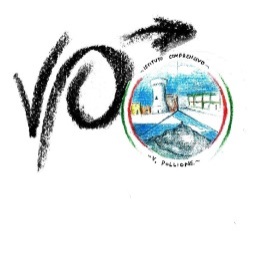              1    inesistente            2      limitato            3     presente 4 importante 1-Ritardi nell’ingresso2-Assenze ingiustificate3-Comportamenti scorretti4-Linguaggio scorretto e/o minacce5-Litigi tra alunni6-Altro (specificare)…………………………………………………….…………………………………………………….…………………………………………………….